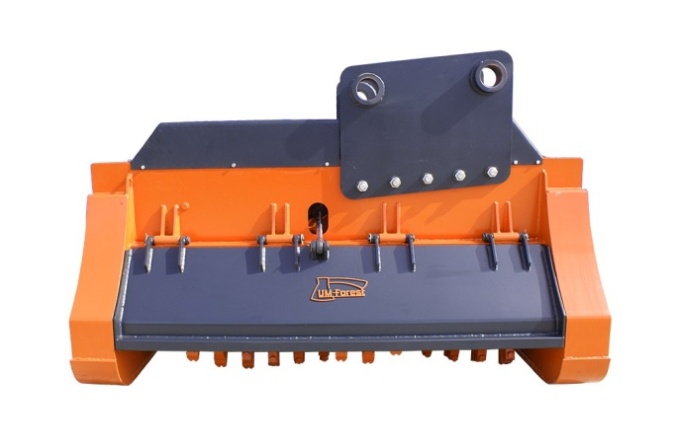 Мульчер под торговой маркой UM—Forest — полностью отечественный продукт, включая проектирование и производство. Наши очевидные преимущества — это цены существенно ниже зарубежных аналогов, высокое качество материалов и деталей,  а также независимость от иностранных комплектующих и курса иностранных валют!Весь процесс проектирования и производства осуществляется силами нашего предприятия и локализован в Пермском крае. Технические характеристики мульчера UM-Forest 140H:В конструкции мульчера применяются подшипники и ремни только ведущих зарубежных производителей;Корпус мульчера спроектирован с учетом возможных нагрузок при работе на экскаваторе весом до 40т;Для безопасной работы мульчер оборудован открывающимся капотом с гидроприводом;Переходная плита изготавливается под размеры рукояти экскаватора заказчика;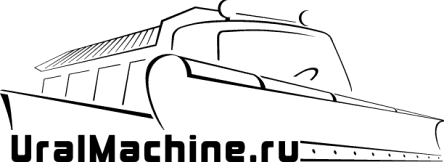 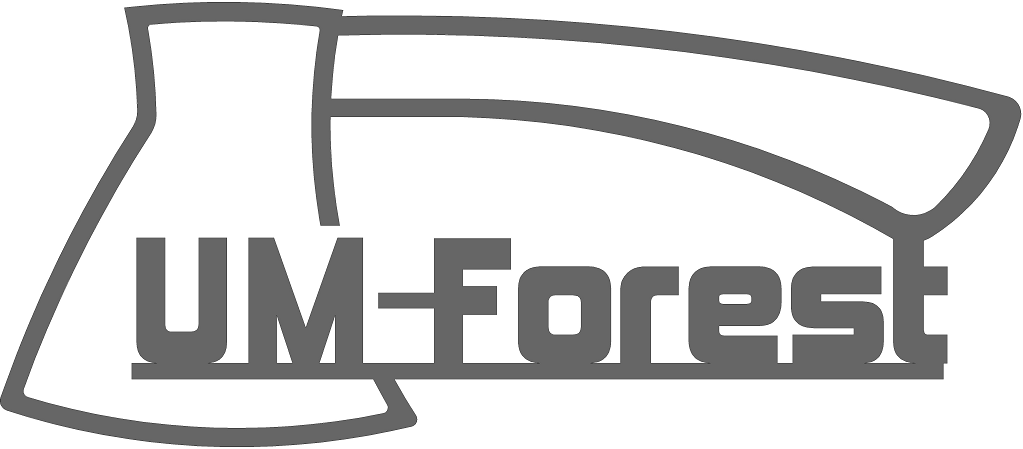 ООО «Компания Промышленный Меридиан»Юридический и почтовый адрес: 614025, г. Пермь, ул. Героев Хасана, д. 105, корп. 126т/ф (342) 210-57-98, т/ф (342) 210-57-97Email: bpa@uralmachine.ru     8 (912) 881-09-60 Павел Бородулин  artem@uralmachine.ru  8 (912) 884-31-19 Артем Сухорученко kva@uralmachine.ru      8 (902) 803-13-73 Владислав КозловМодельUM-Forest  140HUM-Forest  140HБазовая машинаэкскаватор 16-22т.экскаватор 16-22т.Диаметр вала по зубу, мм460460Масса1110 кг1110 кгШирина1750 мм1750 ммРабочая ширина1400 мм1400 ммВысота без переходной плиты870 мм870 ммГлубина760 мм760 ммГидропоток, л/мин  130-170 130-170 Давление гидр., бар255-305255-305Частота вращения ротора До 2700 об./мин До 2700 об./минКол-во приводных ремней55Тип привода1-сторонний1-стороннийТип зубьевФиксированныеФиксированныеКоличество зубьев3030Регулировка салазокнетнетКонструкция зуба мульчераС двумя твердосплавными напайками С двумя твердосплавными напайками Конструкция держателя зубаДержатель зуба имеет паз, фиксирующий зуб с двух сторонДержатель зуба имеет паз, фиксирующий зуб с двух сторонКапот с гидроприводом открыванияестьестьУправление капотом Электролиния с кнопкой в кабину экскаватора для управления гидроцилиндром капотаЭлектролиния с кнопкой в кабину экскаватора для управления гидроцилиндром капотаСистема централизованной смазкиестьестьДиаметр измельчаемых деревьевдо 300 ммдо 300 ммКонструкция корпусаВерхняя часть имеет коробчатое сечение, связывающее боковые части.  Гидромотор, гидроцилиндр капота, привод ротора расположены внутри корпуса.Верхняя часть имеет коробчатое сечение, связывающее боковые части.  Гидромотор, гидроцилиндр капота, привод ротора расположены внутри корпуса.Стандартная комплектация мульчеров с гидравлическим приводом:комплект РВД для подключения к гидролинии экскаватора/ мини-погрузчика;переходная плита для присоединения к экскаватору/мини-погрузчикусистема централизованной смазкикапот с гидравлическим приводомсменные защитные цепи.Стандартная комплектация мульчеров с гидравлическим приводом:комплект РВД для подключения к гидролинии экскаватора/ мини-погрузчика;переходная плита для присоединения к экскаватору/мини-погрузчикусистема централизованной смазкикапот с гидравлическим приводомсменные защитные цепи.Стандартная комплектация мульчеров с гидравлическим приводом:комплект РВД для подключения к гидролинии экскаватора/ мини-погрузчика;переходная плита для присоединения к экскаватору/мини-погрузчикусистема централизованной смазкикапот с гидравлическим приводомсменные защитные цепи.    Опции и доп. оборудование:Регулируемый гидромоторКлык-ворошитель.Доп. комплект зубьевДоп. комплект приводных ремней    Опции и доп. оборудование:Регулируемый гидромоторКлык-ворошитель.Доп. комплект зубьевДоп. комплект приводных ремней